Является частью ООП НОО МБОУ СОШ № 51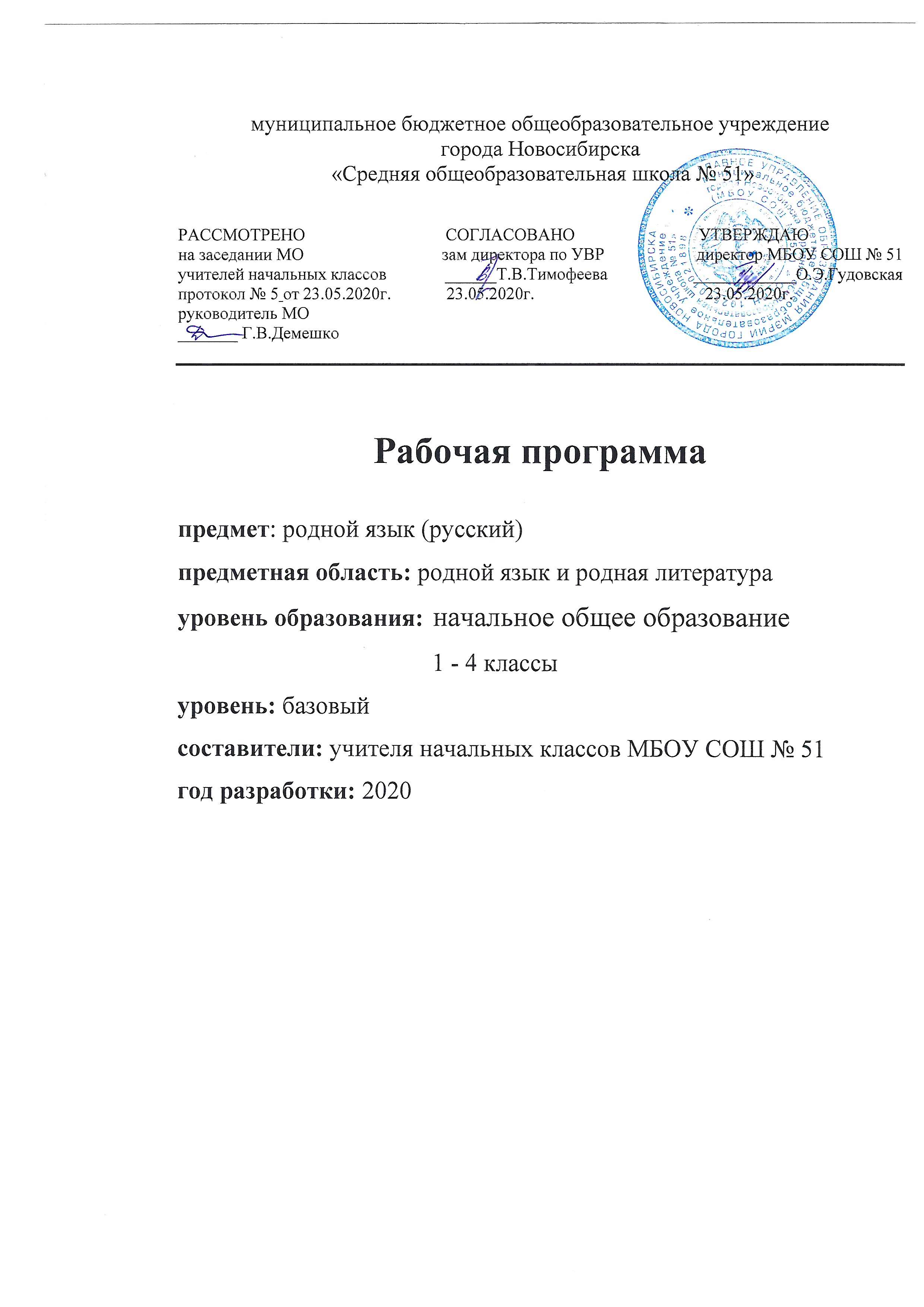 Рабочая программа учебного предмета«РОДНОЙ (русский) ЯЗЫК» 2-4 классыПредметная область «Родной язык и литературное чтение на родном языке»Срок освоения – 3 годаРАЗДЕЛ I.  ПЛАНИРУЕМЫЕ РЕЗУЛЬТАТЫ ОСВОЕНИЯ УЧЕБНОГО ПРЕДМЕТА «РОДНОЙ (русский) ЯЗЫК»Стандарт устанавливает следующие требования к результатам обучающихся.Личностные результаты освоения основной образовательной программы начального общего образования должны отражать: 1) формирование основ российской гражданской идентичности, чувства гордости за свою Родину, российский народ и историю России, осознание своей этнической и национальной принадлежности; формирование ценностей многонационального российского общества; становление гуманистических и демократических ценностных ориентаций; 2) формирование целостного, социально ориентированного взгляда на мир в его органичном единстве и разнообразии природы, народов, культур и религий; 3) формирование уважительного отношения к иному мнению, истории и культуре других народов; 4) овладение начальными навыками адаптации в динамично изменяющемся и развивающемся мире; 5) принятие и освоение социальной роли обучающегося, развитие мотивов учебной деятельности и формирование личностного смысла учения; 6) развитие самостоятельности и личной ответственности за свои поступки, в том числе в информационной деятельности, на основе представлений о нравственных нормах, социальной справедливости и свободе; 7) формирование эстетических потребностей, ценностей и чувств; 8) развитие этических чувств, доброжелательности и эмоционально-нравственной отзывчивости, понимания и сопереживания чувствам других людей; 9) развитие навыков сотрудничества со взрослыми и сверстниками в разных социальных ситуациях, умения не создавать конфликтов и находить выходы из спорных ситуаций; 10) формирование установки на безопасный, здоровый образ жизни, наличие мотивации к творческому труду, работе на результат, бережному отношению к материальным и духовным ценностям. Метапредметные результаты освоения основной образовательной программы начального общего образования должны отражать: 1) овладение способностью принимать и сохранять цели и задачи учебной деятельности, поиска средств ее осуществления; 2) освоение способов решения проблем творческого и поискового характера; 3) формирование умения планировать, контролировать и оценивать учебные действия в соответствии с поставленной задачей и условиями ее реализации; определять наиболее эффективные способы достижения результата; 4) формирование умения понимать причины успеха/неуспеха учебной деятельности и способности конструктивно действовать даже в ситуациях неуспеха; 5) освоение начальных форм познавательной и личностной рефлексии; 6) использование знаково-символических средств представления информации для создания моделей изучаемых объектов и процессов, схем решения учебных и практических задач; 7) активное использование речевых средств и средств информационных и коммуникационных технологий (далее - ИКТ) для решения коммуникативных и познавательных задач; 8) использование различных способов поиска (в справочных источниках и открытом учебном информационном пространстве сети Интернет), сбора, обработки, анализа, организации, передачи и интерпретации информации в соответствии с коммуникативными и познавательными задачами и технологиями учебного предмета; в том числе умение вводить текст с помощью клавиатуры, фиксировать (записывать) в цифровой форме измеряемые величины и анализировать изображения, звуки, готовить свое выступление и выступать с аудио-, видео- и графическим сопровождением; соблюдать нормы информационной избирательности, этики и этикета; 9) овладение навыками смыслового чтения текстов различных стилей и жанров в соответствии с целями и задачами; осознанно строить речевое высказывание в соответствии с задачами коммуникации и составлять тексты в устной и письменной формах; 10) овладение логическими действиями сравнения, анализа, синтеза, обобщения, классификации по родовидовым признакам, установления аналогий и причинно-следственных связей, построения рассуждений, отнесения к известным понятиям; 11) готовность слушать собеседника и вести диалог; готовность признавать возможность существования различных точек зрения и права каждого иметь свою; излагать свое мнение и аргументировать свою точку зрения и оценку событий; 12) определение общей цели и путей ее достижения; умение договариваться о распределении функций и ролей в совместной деятельности; осуществлять взаимный контроль в совместной деятельности, адекватно оценивать собственное поведение и поведение окружающих; 13) готовность конструктивно разрешать конфликты посредством учета интересов сторон и сотрудничества; 14) овладение начальными сведениями о сущности и особенностях объектов, процессов и явлений действительности (природных, социальных, культурных, технических и др.) в соответствии с содержанием конкретного учебного предмета; 15) овладение базовыми предметными и межпредметными понятиями, отражающими существенные связи и отношения между объектами и процессами; 16) умение работать в материальной и информационной среде начального общего образования (в том числе с учебными моделями) в соответствии с содержанием конкретного учебного предмета. Предметные результаты освоения основной образовательной программы начального общего образования в области «Русский язык и литературное чтение»: 1) формирование первоначальных представлений о единстве и многообразии языкового и культурного пространства России, о языке как основе национального самосознания; 2) понимание обучающимися того, что язык представляет собой явление национальной культуры и основное средство человеческого общения, осознание значения русского языка как государственного языка Российской Федерации, языка межнационального общения; 3) сформированность позитивного отношения к правильной устной и письменной речи как показателям общей культуры и гражданской позиции человека; 4) овладение первоначальными представлениями о нормах русского и родного литературного языка (орфоэпических, лексических, грамматических) и правилах речевого этикета; умение ориентироваться в целях, задачах, средствах и условиях общения, выбирать адекватные языковые средства для успешного решения коммуникативных задач; 5) овладение учебными действиями с языковыми единицами и умение использовать знания для решения познавательных, практических и коммуникативных задач.2-й класс Личностными результатами изучения предмета «Родной русский язык» являются следующие умения: - осознавать роль языка и речи в жизни людей; - эмоционально «проживать» текст, выражать свои эмоции; - понимать эмоции других людей, сочувствовать, сопереживать; - обращать внимание на особенности устных и письменных высказываний других людей (интонацию, темп, тон речи; выбор слов и знаков препинания: точка или многоточие, точка или восклицательный знак). Средством достижения этих результатов служат тексты литературных произведений, вопросы и задания к ним, тексты авторов учебника (диалоги постоянно действующих героев), обеспечивающие 4-ю линию развития – эмоционально-оценочное отношение к прочитанному. Метапредметными результатами изучения курса является формирование универсальных учебных действий (УУД). Регулятивные УУД: - определять и формулировать цель деятельности на уроке с помощью учителя; - проговаривать последовательность действий на уроке; - учиться высказывать своё предположение (версию) на основе работы с материалом учебника; - учиться работать по предложенному учителем плану Средством формирования регулятивных УУД служит проблемно-диалогическая технология. Познавательные УУД: - воспитание ценностного отношения к родному языку как хранителю культуры, включение в культурно-языковое поле своего народа, формирование первоначальных представлений о единстве и многообразии языкового и культурного пространства России, о языке как основе национального самосознания; - обогащение активного и потенциального словарного запаса, развитие у обучающихся культуры владения родным языком в соответствии с нормами устной и письменной речи, правилами речевого этикета;- ориентироваться в учебнике (на развороте, в оглавлении, в условных обозначениях); в словаре; - находить ответы на вопросы в тексте, иллюстрациях; - делать выводы в результате совместной работы класса и учителя; - преобразовывать информацию из одной формы в другую: подробно пересказывать небольшие тексты. Средством формирования познавательных УУД служат тексты учебника и его методический аппарат, обеспечивающие формирование функциональной грамотности (первичных навыков работы с информацией). Коммуникативные УУД: - оформлять свои мысли в устной и письменной форме (на уровне предложения или небольшого текста); - слушать и понимать речь других; пользоваться приёмами слушания: фиксировать тему (заголовок), ключевые слова; - выразительно читать и пересказывать текст; - договариваться с одноклассниками совместно с учителем о правилах поведения и общения оценки и самооценки и следовать им; - учиться работать в паре, группе; выполнять различные роли (лидера, исполнителя). Средством формирования коммуникативных УУД служат проблемно-диалогическая технология и организация работы в парах и малых группах. 3-й класс Личностными результатами изучения предмета «Родной (русский) язык» являются следующие умения и качества: - эмоциональность; умение осознавать и определять (называть) свои эмоции; - эмпатия – умение осознавать и определять эмоции других людей; сочувствовать другим людям, сопереживать; - чувство прекрасного – умение чувствовать красоту и выразительность речи, стремиться совершенствованию собственной речи; Средством достижения этих результатов служат тексты учебников, вопросы и задания к ним, проблемно-диалогическая технология, технология продуктивного чтения. Метапредметными результатами изучения курса является формирование универсальных учебных действий (УУД). Регулятивные УУД: - самостоятельно формулировать тему и цели урока; - составлять план решения учебной проблемы совместно с учителем; Средством формирования регулятивных УУД служит технология продуктивного чтения и технология оценивания образовательных достижений (учебных успехов). Познавательные УУД: - пользоваться разными видами чтения: изучающим, просмотровым, ознакомительным; - перерабатывать и преобразовывать информацию из одной формы в другую (составлять план, таблицу, схему); - пользоваться словарями, справочниками; - устанавливать причинно-следственные связи; - строить рассуждения.Средством развития познавательных УУД служат тексты учебника и его методический аппарат; технология продуктивного чтения. Коммуникативные УУД: - оформлять свои мысли в устной и письменной форме с учётом речевой ситуации; - адекватно использовать речевые средства для решения различных коммуникативных задач; - владеть монологической и диалогической формами речи. 4-й класс Личностными результатами изучения предмета «Родной (русский) язык» являются следующие умения и качества: - любовь и уважение к Отечеству, его языку, культуре; - интерес к чтению, к ведению диалога с автором текста; - потребность в чтении; - интерес к письму, к созданию собственных текстов, к письменной форме общения; - интерес к изучению языка; осознание ответственности за произнесённое и написанное слово. Средством достижения этих результатов служат тексты учебников, вопросы и задания к ним, проблемно-диалогическая технология, технология продуктивного чтения. Метапредметными результатами изучения курса является формирование универсальных учебных действий (УУД). Регулятивные УУД: - работать по плану, сверяя свои действия с целью, корректировать свою деятельность; - в диалоге с учителем вырабатывать критерии оценки и определять степень успешности своей работы и работы других в соответствии с этими критериями. Средством формирования регулятивных УУД служит технология продуктивного чтения и технология оценивания образовательных достижений (учебных успехов). Познавательные УУД: - вычитывать все виды текстовой информации: фактуальную, подтекстовую, концептуальную; - извлекать информацию, представленную в разных формах (сплошной текст; - не сплошной текст – иллюстрация, таблица, схема); перерабатывать и преобразовывать информацию из одной формы в другую (составлять план, таблицу, схему); - пользоваться словарями, справочниками; - осуществлять анализ и синтез; - устанавливать причинно-следственные связи.Средством развития познавательных УУД служат тексты учебника и его методический аппарат; технология продуктивного чтения. Коммуникативные УУД: - высказывать и обосновывать свою точку зрения; - слушать и слышать других, пытаться принимать иную точку зрения, быть готовым корректировать свою точку зрения; - договариваться и приходить к общему решению в совместной деятельности.Предметные результаты освоения учебного предмета «Родной (русский) язык» должны отражать сформированность следующих умений.РАЗДЕЛ II. Содержание предмета 2 класс (17 ч)Раздел 1. Русский язык: прошлое и настоящее (7 часов)Слова, называющие игры, забавы, игрушки (например, городки, салочки, салазки, санки, волчок, свистулька).Слова, называющие предметы традиционного русского быта: 1) слова, называющие домашнюю утварь и орудия труда (например, ухват, ушат, ступа, плошка, крынка, ковш, решето, веретено, серп, коса, плуг); 2) слова, называющие то, что ели в старину (например, тюря, полба, каша, щи, похлёбка, бублик, ватрушка калач, коврижки): какие из них сохранились до нашего времени; 3) слова, называющие то, во что раньше одевались дети (например, шубейка, тулуп, шапка, валенки, сарафан, рубаха, лапти). Пословицы, поговорки, фразеологизмы, возникновение которых связано с предметами и явлениями традиционного русского быта: игры, утварь, орудия труда, еда, одежда (например, каши не сваришь, ни за какие коврижки). Сравнение русских пословиц и поговорок с пословицами и поговорками других народов. Сравнение фразеологизмов, имеющих в разных языках общий смысл, но различную образную форму (например, ехать в Тулу со своим самоваром (рус.); ехать в лес с дровами (тат.).  Проектное задание: «Почему это так называется?».Раздел 2. Язык в действии (6 часов)Как правильно произносить слова (пропедевтическая работа по предупреждению ошибок в произношении слов в речи). Смыслоразличительная роль ударения. Наблюдение за изменением места ударения в поэтическом тексте. Работа со словарем ударений.Практическая работа: «Слушаем и учимся читать фрагменты стихов и сказок, в которых есть слова с необычным произношением и ударением».Разные способы толкования значения слов. Наблюдение за сочетаемостью слов.Совершенствование орфографических навыков.  Раздел 3. Секреты речи и текста (4 часов)Приемы общения: убеждение, уговаривание, просьба, похвала и др., сохранение инициативы в диалоге, уклонение от инициативы, завершение диалога и др. (например, как правильно выразить несогласие; как убедить товарища). Особенности русского речевого этикета. Устойчивые этикетные выражения в учебно-научной коммуникации: формы обращения; использование обращения ты и вы.Устный ответ как жанр монологической устной учебно-научной речи. Различные виды ответов: развернутый ответ, ответ-добавление (на практическом уровне).Связь предложений в тексте. Практическое овладение средствами связи: лексический повтор, местоименный повтор.Создание текстов-повествований: заметки о посещении музеев; повествование об участии в народных праздниках. Создание текста: развёрнутое толкование значения слова. 3 класс (17 ч)Раздел 1. Русский язык: прошлое и настоящее (10 часов)Слова, связанные с особенностями мировосприятия и отношений между людьми (например, правда – ложь, друг – недруг, брат – братство – побратим).Слова, называющие природные явления и растения (например, образные названия ветра, дождя, снега; названия растений).Слова, называющие предметы и явления традиционной русской культуры: слова, называющие занятия людей (например, ямщик, извозчик, коробейник, лавочник). Слова, обозначающие предметы традиционной русской культуры: слова, называющие музыкальные инструменты (например, балалайка, гусли, гармонь). Русские традиционные сказочные образы, эпитеты и сравнения (например, Снегурочка, дубрава, сокол, соловей, зорька, солнце и т. п.): уточнение значений, наблюдение за использованием в произведениях фольклора и художественной литературы.  Названия старинных русских городов, сведения о происхождении этих названий. Проектные задания: «Откуда в русском языке эта фамилия»; «История моего имени и фамилии» (приобретение опыта поиска информации о происхождении слов).Раздел 2. Язык в действии (5 часов)Как правильно произносить слова (пропедевтическая работа по предупреждению ошибок в произношении слов в речи).Многообразие суффиксов, позволяющих выразить различные оттенки значения и различную оценку, как специфика русского языка (например, книга, книжка, книжечка, книжица, книжонка, книжища; заяц, зайчик, зайчонок, зайчишка, заинька и т. п.) (на практическом уровне). Специфика грамматических категорий русского языка (например, категории рода, падежа имён существительных). Практическое овладение нормами употребления отдельных грамматических форм имен существительных. Словоизменение отдельных форм множественного числа имен существительных (например, родительный падеж множественного числа слов) (на практическом уровне). Практическое овладение нормами правильного и точного употребления предлогов, образования предложно-падежных форм существительных (предлоги с пространственным значением) (на практическом уровне).  Существительные, имеющие только форму единственного или только форму множественного числа (в рамках изученного).Совершенствование навыков орфографического оформления текста. Раздел 3. Секреты речи и текста (2 часа)Особенности устного выступления. Создание текстов-повествований: о путешествии по городам; об участии в мастер-классах, связанных с народными промыслами. Создание текстов-рассуждений с использованием различных способов аргументации (в рамках изученного).Редактирование предложенных текстов с целью совершенствования их содержания и формы (в пределах изученного в основном курсе).Языковые особенности текстов фольклора и художественных текстов или их фрагментов (народных и литературных сказок, рассказов, загадок, пословиц, притч и т. п.).4 класс (17 ч)Раздел 1. Русский язык: прошлое и настоящее (5 часов)Слова, связанные с качествами и чувствами людей (например, добросердечный, доброжелательный, благодарный, бескорыстный); слова, связанные с обучением.Слова, называющие родственные отношения (например, матушка, батюшка, братец, сестрица, мачеха, падчерица). Пословицы, поговорки и фразеологизмы, возникновение которых связано с качествами, чувствами людей, с учением, с родственными отношениями (например, от корки до корки, вся семья вместе, так и душа на месте и т. д.). Сравнение с пословицами и поговорками других народов. Сравнение фразеологизмов из разных языков, имеющих общий смысл, но различную образную форму.  Русские традиционные эпитеты: уточнение значений, наблюдение за использованием в произведениях фольклора и художественной литературы.Лексика, заимствованная русским языком из языков народов России и мира. Русские слова в языках других народов. Проектные задания: «Откуда это слово появилось в русском языке» (приобретение опыта поиска информации о происхождении слов); «Сравнение толкований слов в словаре В. И. Даля и современном толковом словаре»; «Русские слова в языках других народов». Раздел 2. Язык в действии (5 часов)Как правильно произносить слова (пропедевтическая работа по предупреждению ошибок в произношении слов в речи).Трудные случаи образования формы 1 лица единственного числа настоящего и будущего времени глаголов (на пропедевтическом уровне). Наблюдение за синонимией синтаксических конструкций на уровне словосочетаний и предложений (на пропедевтическом уровне).История возникновения и функции знаков препинания (в рамках изученного). Совершенствование навыков правильного пунктуационного оформления текста.  Раздел 3. Секреты речи и текста (7 часов)Правила ведения диалога: корректные и некорректные вопросы.Информативная функция заголовков. Типы заголовков.  Составление плана текста, не разделенного на абзацы. Информационная переработка прослушанного или прочитанного текста: пересказ с изменением лица.Создание текста как результата собственной исследовательской деятельности.  Оценивание устных и письменных речевых высказываний с точки зрения точного, уместного и выразительного словоупотребления. Редактирование предложенных и собственных текстов с целью совершенствования их содержания и формы; сопоставление чернового и отредактированного текстов. Практический опыт использования учебных словарей в процессе редактирования текста.  Синонимия речевых формул (на практическом уровне). РАЗДЕЛ III. ТЕМАТИЧЕСКОЕ ПЛАНИРОВАНИЕТематическое планирование учебного предмета«Родной (русский) язык » 3 классТематическое планирование учебного предмета«Родной (русский) язык» 4 классРассмотрено на заседании  педагогического совета от 31.08.2017 Протокол № 1Внесены изменения решением педагогического совета: от 30.08.2018 Протокол № 1от 30.08.2019 Протокол № 1от 03.04.2020   Протокол № 8от 31.08.2020 Протокол № 1от 22.10.2020  Протокол № 405.11. 2020 Протокол № 6от 25.12. 2020 Протокол № 9 от 29.04. 2021  Протокол № 12Утверждено приказом директора МБОУ СОШ № 51 Приказ от 31.08.2017 № 97/1Изменения:Утверждено приказом директора МБОУ СОШ № 51Приказ от 30.08.2018 № 97-одПриказ от 30.08.2019 № 94 -одПриказ от           03.04.2020 № 15-одПриказ от 31.08.2020 № 66/1-одПриказ от                  22.10.2020 № 116-од, 116/1-од, 116/2-одПриказ от 05.11.2020 № 119-одПриказ от 25.12.2020 № 143Приказ от 29.04.2021 № 35-одРаздел «Русский язык: прошлое и настоящее»Раздел «Русский язык: прошлое и настоящее»Обучающийся научитсяОбучающийся получитвозможность научиться2 класс2 класс - воспринимать на слух тексты в исполнении учителя, учащихся; - осознанно, правильно, выразительно читать целыми словами; - правильно называть звуки в слове, делить слова на слоги, ставить ударение, различать ударный и безударные слоги; - делить слова на части для переноса; - правильно списывать слова, предложения, текст, проверять написанное, сравнивая с образцом; - писать под диктовку слова, предложения, текст из 30–40 слов, писать на слух без ошибок слова, где произношение и написание совпадают; - видеть в словах изученные орфограммы по их опознавательным признакам; - находить в слове окончание и основу, составлять предложения из слов в начальной форме (ставить слова в нужную форму), образовывать слова с помощью суффиксов и приставок; подбирать однокоренные слова, в том числе с чередующимися согласными в корне;3 класс3 класс- производить звуко-буквенный анализ доступных слов; - видеть в словах изученные орфограммы по их опознавательным признакам; - правильно списывать слова, предложения, текст, проверять написанное; писать под диктовку текст с изученными орфограммами и пунктограммами (объёмом 55–60 слов), правильно переносить слова с удвоенными буквами согласных в корне, на стыке приставки и корня, с ь; - находить в слове окончание и основу, составлять предложения из слов в начальной форме (ставить слова в нужную форму), образовывать слова с помощью суффиксов и приставок; подбирать однокоренные слова, в том числе с чередующимися согласными в корне; разбирать по составу доступные слова; выделять два корня в сложных словах; - пользоваться русским алфавитом на основе знания последовательности букв в нем для упорядочивания слов и поиска необходимой информации в различных словарях и справочниках. - различать изменяемые и неизменяемые слова;4 класс4 классВыпускник научится: Выпускник получит возможность научиться: - различать звуки и буквы; - пользоваться русским алфавитом на основе знания последовательности букв в нем для упорядочивания слов и поиска необходимой информации в различных словарях и справочниках. - различать изменяемые и неизменяемые слова;- различать родственные (однокоренные) слова и формы слова; - находить в словах с однозначно выделяемыми морфемами окончание, корень, приставку, суффикс.- пользоваться русским алфавитом на основе знания последовательности букв в нем для упорядочивания слов и поиска необходимой информации в различных словарях и справочниках; - выполнять морфемный анализ слова в соответствии с предложенным учебником алгоритмом, оценивать правильность его выполнения; - использовать результаты выполненного морфемного анализа для решения орфографических и/или речевых задач. Раздел «Язык в действии»Раздел «Язык в действии»Обучающийся научитсяОбучающийся получит возможность научиться2 класс2 класс- обращать внимание на особенности употребления слов; - ставить вопросы к словам в предложении; видеть слова, называющие, о ком или о чём говорится в предложении и что говорится; - распознавать имена существительные, имена прилагательные, личные местоимения, глаголы; производить морфологический разбор этих частей речи; 3 класс3 класс- распознавать имена существительные, имена прилагательные, личные местоимения, глаголы; производить морфологический разбор этих частей речи в объёме программы; - формирование первоначальных научных знаний о родном языке как системе и как развивающемся явлении, о его уровнях и единицах, о закономерностях его функционирования, освоение основных единиц и грамматических категорий родного языка, формирование позитивного отношения к правильной устной и письменной родной речи как показателям общей культуры и гражданской позиции человека; - определять вид предложения по цели высказывания и интонации, правильно произносить предложения с восклицательной и невосклицательной интонацией, с интонацией перечисления; - разбирать предложения по членам, выделять подлежащее и сказуемое, ставить вопросы к второстепенным членам, определять, какие из них относятся к подлежащему, какие к сказуемому; выделять из предложения сочетания слов, связанных между собой; - распознавать грамматические признаки слов; 4 класс4 классВыпускник научится: Выпускник получит возможность научиться: - распознавать грамматические признаки слов; - с учетом совокупности выявленных признаков (что называет, на какие вопросы отвечает, как изменяется) относить слова к определенной группе основных частей речи (имена существительные, имена прилагательные, глаголы). - проводить морфологический разбор имён существительных, имён прилагательных, глаголов по предложенному в учебнике алгоритму; - оценивать правильность проведения морфологического разбора; - находить в тексте такие части речи, как личные местоимения и наречия, предлоги вместе с существительными и личными местоимениями, к которым они относятся, союзы и, а, но, частицу не при глаголах.Раздел «Секреты речи и текста»Раздел «Секреты речи и текста»Обучающийся научитсяОбучающийся получит возможность научиться2 класс2 класс- понимать смысл заглавия текста; выбирать наиболее подходящее заглавие из данных; самостоятельно озаглавливать текст; - делить текст на части, озаглавливать части; - подробно и выборочно пересказывать текст; - составлять предложения из слов, предложения на заданную тему; - составлять небольшой текст (4–5 предложений) по картинке или на заданную тему с помощью учителя и записывать его.- читать художественные тексты учебника, осмысливая их до чтения, во время чтения и после чтения (с помощью учителя), делить текст на части с опорой на абзацы, озаглавливать части текста, составлять простой план, 3 класс3 класс- воспринимать на слух тексты в исполнении учителя, учащихся; - осознанно, правильно, выразительно читать вслух; - самостоятельно прогнозировать содержание текста по заглавию, ключевым словам; - читать художественные тексты учебника, осмысливая их до чтения, во время чтения и после чтения (с помощью учителя), делить текст на части с опорой на абзацы, озаглавливать части текста, составлять простой план, - письменно пересказывать текст (писать подробное изложение доступного текста);- осмысленно относиться к изучению родного языка, сознательно наблюдать за своей речью, стремиться к употреблению в собственной речи изученных конструкций, слов, к совершенствованию своей речи. - оценивать правильность (уместность) выбора языковых и неязыковых средств устного общения на уроке, в школе, в быту, со знакомыми и незнакомыми, с людьми разного возраста;4 класс4 классВыпускник научится: Выпускник получит возможность научиться: - оценивать правильность (уместность) выбора языковых и неязыковых средств устного общения на уроке, в школе, в быту, со знакомыми и незнакомыми, с людьми разного возраста;- выражать собственное мнение и аргументировать его;- самостоятельно озаглавливать текст;- составлять план текста различать предложение, словосочетание, слово;- устанавливать при помощи смысловых вопросов связь между словами в словосочетании и предложении;- находить главные и второстепенные (без деления на виды) члены предложения;- выделять предложения с однородными членами.- сознательно и целенаправленно обогащать активный и пассивный словарный запас;- аргументировано на доступном предметном языке характеризовать родной язык как систему и как развивающееся явление;- анализировать закономерности функционирования родного языка;- адекватно коммуникативной ситуации использовать основные единицы и грамматические категории родного языка.- создавать тексты по предложенному заголовку; - подробно или выборочно пересказывать текст;- пересказывать текст от другого лица;- различать второстепенные члены предложения —определения, дополнения, обстоятельства;- выполнять в соответствии с предложенным в учебнике алгоритмом разбор простого предложения (по членам предложения, синтаксический), оценивать правильность разбора;различать простые и сложные предложения;- культуре владения родным языком в соответствии с нормами устной и письменной речи;- правилам речевого этикета;базовым навыкам выбора адекватных языковых средств для успешного решения коммуникативных задач;- учебным действиям с языковыми единицами и умению использовать знания для решения познавательных, практических и коммуникативных задач.№ п/пНаименование раздела, темКол-во часовI.Русский язык: прошлое и настоящее71Слова, обозначающие предметы традиционного русского быта: как называлось то, во что раньше одевались дети.12Слова, обозначающие предметы традиционного русского быта: слова, называющие то, что ели в старину.13Слова, обозначающие предметы традиционного русского быта: слова, называющие то, что ели в старину.Проект «Секреты семейной кухни»,14Слова, обозначающие предметы традиционного русского быта: средства передвижения взрослых и детей.15Слова, обозначающие предметы традиционного русского быта: слова, называющие игры и игрушки.Проект «Интересная игра».16Слова, обозначающие предметы традиционного русского быта: слова, называющие домашнюю утварь. роект: Словарь «Почему это так называется?».17Слова, обозначающие предметы традиционного русского быта: слова, связанные с традицией русского чаепития.Представление результатов проектов (по выбору учащихся): «Секреты семейной кухни», «Интересная игра», «Музеи самоваров в России», «Почему это так называется?»1II.Язык в действии68Смыслоразличительная роль ударения.19Обогащение активного и пассивного словарного запаса. Проведение синонимических замен с учётом особенностей текста. 110Обогащение активного и пассивного словарного запаса. Уточнение лексического значения антонимов.111Сравнение русских пословиц и поговорок с пословицами и поговорками других народов. Сравнение фразеологизмов, имеющих в разных языках общий смысл, но различную образную форму.112Разные способы толкования значения слов. Наблюдение за сочетаемостью слов.113Практическая работа: «Слушаем и учимся читать фрагменты стихов и сказок, в которых есть слова с необычным произношением и ударением»1III.Секреты речи и текста414Особенности русского речевого этикета. Устойчивые этикетные выражения в учебно-научной коммуникации: формы обращения; использование обращения ты и вы.115Итоговая контрольная работа. Составление развёрнутого толкования значения слова. 116Связь предложений в тексте. Практическое овладение средствами связи: лексический повтор, местоименный повтор. Проект «Создание текстов- инструкций и текстов – повествований»117Тексты – инструкции и тексты – повествования.Представление результатов выполнения проектов. 1Итого 17№ п/пНаименование раздела, темКол-во часовI.Русский язык: прошлое и настоящее101Слова, связанные с особенностями мировосприятия и отношений между людьми. 12Слова, связанные с особенностями мировосприятия и отношений между людьми.Проектное задание. Откуда в русском языке эта фамилия? История моего имени и фамилии.13Слова, называющие природные явления: образные названия дождя.14Слова, называющие природные явления: образные названия снега.15Слова, называющие природные явления: образные названия ветра.16Слова, называющие растения. Распознавание слов с национально-культурным компонентом значения. 17Слова, называющие предметы и явления традиционной русской культуры: слова, называющие занятия людей.Проектное задание. "Улицы, связанные с профессиями, на карте моего города".18Слова, обозначающие предметы и явления традиционной русской культуры: слова, называющие музыкальные инструментыПроектное задание. "Место, в котором я живу".19Названия старинных русских городов, сведения о происхождении этих названий.110Русские традиционные сказочные образы, эпитеты и сравнения: уточнение значений, наблюдение за использованием в произведениях фольклора и художественной литературы.Представление проектных заданий и результатов мини—исследований. 1II.Язык в действии511Многообразие суффиксов, позволяющих выразить различные оттенки значения и различную оценку, как специфическую особенность русского языка.112Специфика грамматической категории рода имен существительных в русском языке.113Существительные, имеющие только форму единственного или только форму множественного числа. Правильное употребление отдельных форм множественного числа имен существительных.114Практическое овладение нормами употребления форм числа имен существительных.115Итоговая контрольная работа. Практическое овладение нормами правильного и точного употребления предлогов, образования предложно-падежных форм существительных.1III.Секреты речи и текста216Особенности устного выступления. Создание текстов-рассуждений с использованием различных способов аргументации.117Создание текстов-повествований. Редактирование предложенных текстов с целью совершенствования их содержания и Совершенствование навыков орфографического оформления текста.1Итого 17№ п/пНаименование раздела, темКол-во часовI.Русский язык: прошлое и настоящее51Слова, связанные с качествами и чувствами людей; слова, связанные с обучением.12Слова, называющие родственные отношения13Русские традиционные эпитеты: уточнение значений, наблюдение за использованием в произведениях фольклора и художественной литературы.Проектное задание: «Откуда это слово появилось в русском языке»14Пословицы, поговорки и фразеологизмы, возникновение которых связано с качествами, чувствами людей, с учением, с родственными отношениямиПроектное задание: «Откуда это слово появилось в русском языке»15Лексика, заимствованная русским языком из языков народов России и мира. Русские слова в языках других народов.Проектное задание: «Сравнение толкований слов в словаре В. И. Даля и современном толковом словаре»1II.Язык в действии56Как правильно произносить слова 17Трудные случаи образования формы 1 лица единственного числа настоящего и будущего времени глаголов 18Наблюдение за синонимией синтаксических конструкций на уровне словосочетаний и предложений.19История возникновения и функции знаков препинания.110Совершенствование навыков правильного пунктуационного оформления текста.1III.Секреты речи и текста711Правила ведения диалога: корректные и некорректные вопросы.112Информативная функция заголовков. Типы заголовков.  113Составление плана текста, не разделенного на абзацы.114Информационная переработка прослушанного или прочитанного текста: пересказ с изменением лица.115Итоговая контрольная работа. Создание текста как результата собственной исследовательской деятельности.  116Редактирование предложенных и собственных текстов с целью совершенствования их содержания и формы; сопоставление чернового и отредактированного текстов.117Практический опыт использования учебных словарей в процессе редактирования текста. Синонимия речевых формул. Итоговый тест.1